OŚWIADCZENIE o spełnieniu kryteriów udziału w projekcie: „Aktywizacja osób pozostających bez pracy w powiecie ząbkowickim (I)”Imię i Nazwisko: ………………………………………………………………………………...Data urodzenia: ………………………………PESEL………………………………………….Płeć:             Kobieta                  MężczyznaAdres zamieszkania: …………………………………………………………………………...…Nr telefonu ………….…………….. Adres e-mail …………………………………………....…Obywatelstwo:         Polskie               Inne (wskazać jakie) ………………………………………Niniejszym oświadczam, iż jestem osobą:1. □ jestem osobą młodą w wieku 18-29 lat*, bez pracy, zarejestrowaną 
w Powiatowym Urzędzie Pracy w Ząbkowicach Śl. jako bezrobotna, która spełnia łącznie poniższe warunki:- nie pracuję, (tj. jestem bezrobotna, nie posiadam zatrudnienia, nie prowadzę działalności gospodarczej),- nie kształcę się, (tj. nie uczestniczę w kształceniu formalnym w trybie stacjonarnym -dziennym),- nie szkolę się (tj. nie uczestniczę w pozaszkolnych zajęciach mających na celu uzyskanie, uzupełnienie lub doskonalenie umiejętności i kwalifikacji zawodowych lub ogólnych potrzebnych do wykonywania pracy – nie ukończyłam/em szkoleń finansowanych ze środków publicznych w okresie ostatnich 4 tygodni przed przystąpieniem do projektu),a jednocześnie  osobą z niepełnosprawnościami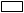   osobą długotrwale bezrobotną osobą o niskich kwalifikacjach (wykształcenie: podstawowe, gimnazjalne, zasadnicze 
         zawodowe, ogólnokształcące, średnie zawodowe)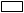 ------------------------------------------------------------------------------------------------------------------------2. □ jestem osobą powyżej 30 roku życia*, bez pracy, zarejestrowaną 
w Powiatowym Urzędzie Pracy w Ząbkowicach Śl. jako bezrobotna znajdującą się 
w najtrudniejszej sytuacji na rynku pracy, tj:  osobą z niepełnosprawnościami  osobą długotrwale bezrobotną osobą o niskich kwalifikacjach (wykształcenie: podstawowe, gimnazjalne, zasadnicze 
         zawodowe, ogólnokształcące, średnie zawodowe)   osobą powyżej 50 roku życia ( podać wiek ………………)  kobietą   osobą nie należącą do żadnej z ww. grup (osoby powyżej 30 roku życia z wykształceniem policealnym, wyższym)



Oświadczam, że:w terminie do 4 tygodni po zakończeniu udziału w projekcie przekażę informację dotyczącą mojego statusu na rynku pracy oraz informację na temat udziału w kształceniu lub szkoleniu oraz uzyskaniu kwalifikacji lub nabyciu kompetencji (zgodnie z zał. nr 1 
do niniejszego Oświadczenia)do momentu zakończenia wsparcia nie będą uczestniczyć w innym projekcie aktywizacji społeczno-zawodowej dofinansowanym ze środków EFS +. Jednocześnie nie biorę udziału obecnie w innym projekcie z zakresu aktywizacji społeczno-zawodowej dofinansowanym ze środków EFS +wyrażam zgodę na udział w badaniu ewaluacyjnym po zakończeniu udziału w projekcieNiniejsze oświadczenie składam pod odpowiedzialnością karną wynikającą z art. 233  § 1 k.k., który stanowi:: “Kto, składając zeznanie mające służyć za dowód w postępowaniu sądowym lub innym postępowaniu prowadzonym na podstawie ustawy, zeznaje nieprawdę lub zataja prawdę, podlega karze pozbawienia wolności od 6 miesięcy do lat 8”* zaznaczyć właściweOPINIA DORADCY KLIENTANiniejszym potwierdzam, że  Pan(i)…………...………………….………………………………kwalifikuje się do udziału w projekcie „Aktywizacja osób pozostających bez pracy 
w powiecie ząbkowickim (I)”Ponadto w/w osoba należy do następującej kategorii: 1. □ osoba młoda w wieku 18-29 lat*, bez pracy, zarejestrowana 
w Powiatowym Urzędzie Pracy w Ząbkowicach Śl. jako bezrobotna, która spełnia łącznie poniższe warunki:- nie pracuje, (tj. jest bezrobotna, nie posiada zatrudnienia, nie prowadzi działalności gospodarczej),- nie kształci się, (tj. nie uczestniczy w kształceniu formalnym w trybie stacjonarnym -dziennym),- nie szkoli się (tj. nie uczestniczy w pozaszkolnych zajęciach mających na celu uzyskanie, uzupełnienie lub doskonalenie umiejętności i kwalifikacji zawodowych lub ogólnych potrzebnych do wykonywania pracy – nie ukończył/a szkoleń finansowanych ze środków publicznych w okresie ostatnich 4 tygodni przed przystąpieniem do projektu),a jednocześnie  osoba z niepełnosprawnościami  osoba długotrwale bezrobotną osoba o niskich kwalifikacjach (wykształcenie: podstawowe, gimnazjalne, zasadnicze 
         zawodowe, ogólnokształcące, średnie zawodowe)2. □ osoba powyżej 30 roku życia*, bez pracy, zarejestrowana 
w Powiatowym Urzędzie Pracy w Ząbkowicach Śl. jako bezrobotna znajdująca się 
w najtrudniejszej sytuacji na rynku pracy, tj:  osoba z niepełnosprawnościami  osoba długotrwale bezrobotną osoba o niskich kwalifikacjach (wykształcenie: podstawowe, gimnazjalne, zasadnicze 
         zawodowe, ogólnokształcące, średnie zawodowe)   osoba powyżej 50 roku życia ( podać wiek ………………)  kobieta   osoba nie należącą do żadnej z ww. grup (osoby powyżej 30 roku życia z wykształceniem policealnym, wyższym)   Uwagi:………………………………………………………………………………...……………………………………………………………………...……………………………………………………………………………………………………………………………………………….….Opinia poprzedzona została pogłębioną analizą umiejętności, predyspozycji i problemów zawodowych poprzez opracowanie lub aktualizację IPD.Analiza pozwoliła na kompleksowe dopasowanie oferty pomocy w taki sposób, aby odpowiadała na rzeczywiste potrzeby uczestnika projektu.Weryfikacja powyższych danych została potwierdzona na podstawie SI Syriusz.* zaznaczyć właściwe…..………………………………               …….………………………………………(miejscowość i data)                             (czytelny podpis uczestnika projektu)…..………………………………               …….………………………………………(miejscowość i data)                             (czytelny podpis doradcy klienta)